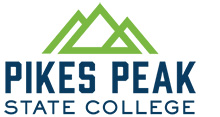 RN-BSN DUAL ENROLLMENT APPLICATIONApplication Window is open March 1-31, June 1-30, & October 1-31.STEP 1. Please fill out the following and attach the required documentation.STEP 2. Please attach a letter of intent to enter the dual enrollment program. The letter should address how you are going to balance being dual enrolled in both the Associate degree program and the Bachelor’s program and what your ultimate professional goals are.STEP 3. Please attach your unofficial transcripts from PPSC and any other colleges you have attended.STEP 4. Please scan to email the entire application to randee.nyman@pikespeak.edu OR return your packet to the BSN Nursing Department drop box at the RAMPART RANGE CAMPUS, Room E213.If you have any questions about the program or the application process, contact Randee Nyman, DNP, RN at (719) 502-3525 or randee.nyman@pikespeak.eduTime/Date Submitted:___________________ Initials:___Current PPSC Students: RN-BSN Dual Enrollment Option Requirements for Dual Enrollment:Students must have completed the 1.1 semester before starting dual enrollmentStudents must be currently enrolled and progressing through the ADN nursing program courses.Students must be in good standing in the nursing program and with the college at large. This means no financial holds, all clinical documentation is complete, and student cannot be in a failing status in a nursing course. THE ADN COURSE WORK COMES FIRST!Admission Process:THE DUAL ENROLLMENT APPLICATION PROCESS IS SIMPLE, since you have already been accepted to the college and the ADN program! Packets will be available March 1st, June 1st and October 1st in the nursing office. You may also download the application online from the Nursing/BSN website. You will need to submit a letter of intent to take dual enrollment classes and attach your unofficial PPSC transcripts. Cost Breakdown of RN-BSN ProgramOn-line in-state tuition with COF $350/credit	Total for RN-BSN Coursework $350 credit X 30.5 credits = $10,675On-line out of state tuition $444/credit	Total for RN-BSN Coursework $444 credit X 30.5 credits = $13,542On-line Gen Ed course fees at current tuition rates, which are approximately $263/credit	If student has ZERO general education credits, then $263 X 18 credits = $4,734TOTAL COST for in-state students: $15,409TOTAL COST for out-of-state students: $18, 276**The 71.5 Credits awarded for ADN/AAS degree or Diploma and active RN license – there is no cost for these transferred in block credits, as they have already been paid for during the initial degree the student received. RN-BSN Dual Enrollment Option – SAMPLE CurriculumThis plan will vary greatly for individual students, as some already hold a bachelor’s degree in another field of study and have completed their general education requirements. This chart starts from the time you are admitted to the Associate Degree Nursing Program at PPCC. The Red classes are the RN-BSN classes and the Black classes are the ADN classes.It is just a word document – so move around classes to suit your unique situation!!!*must have RN license to complete these courses. Revised 8.22.23 RNName:Student#:Circle Current Cohort: 1.1,   1.2,   2.1,   2.2Student E-mail:Personal (permanent) E-mail: Phone Number:Permanent Address:Emergency Contact:Student Signature:SemesterCoursesCreditsClasses you have already completed(Drop any classes you have already completed into this box.) Social Science General Education Elective (PSY 1001 or 2035)3Fall 2023NUR 1009 Fundamentals in NursingNUR 1012 Basic Concepts of PharmacologyArts or Humanities General Education Elective (1)MAT 1260 StatisticsDuring Semester 1 student will apply and be admitted to the RN-BSN program for a next semester start date.6233Spring 2024NUR 1006 Medical & Surgical Nursing ConceptsNUR 1050 Maternal-Child NursingNUR 3001 Integration Into BSN PracticeNUR 3002 Trends in Nursing Practice7633Summer 2024English 1022 General Education CourseNUR 3003 Nursing Research and EBPHistory General Education Course333Fall 2024NUR 2011 Psychiatric Mental Health NursingNUR 2006 Advanced Concepts of Medical-Surgical NursingNUR 2012 Pharmacology II46.52Spring 2025NUR 2016 Advanced Concepts of Medical-Surgical Nursing IINUR 2030 Transition to Professional PracticeNUR 4008 Legal & Ethical IssuesONE of the following 4 BSN electives: NUR 3004, 3005, 3006 or 3007May 2025 Student will have graduated from ADN program and be eligible to sit for the NCLEX-RN exam & start working as an RN5433Summer 2025ONE of the following 4 BSN electives: NUR 3004, 3005, 3006 or 3007 Arts or Humanities General Education Elective (2)NUR 4009 Leadership in the Nursing Profession & Practicum *333Fall 2025NUR 4010 Community Health Nursing & Practicum *NUR 4011 Senior Seminar *Graduate with BSN when these 3 classes are complete, in December 20253.56